(NOTE: Hypothesis testing only for independent variable slopes (b1 and b2). Calculate the 95% Confidence intervals for b1 and b2.) 3	THE FUEL CONSUMPTION CASE Use the output in (Fig 1a) to do (1) through (6) for each of β0, β1, and β2 .(Fig-1a)	t Statistics and p-Values for Four Case Studies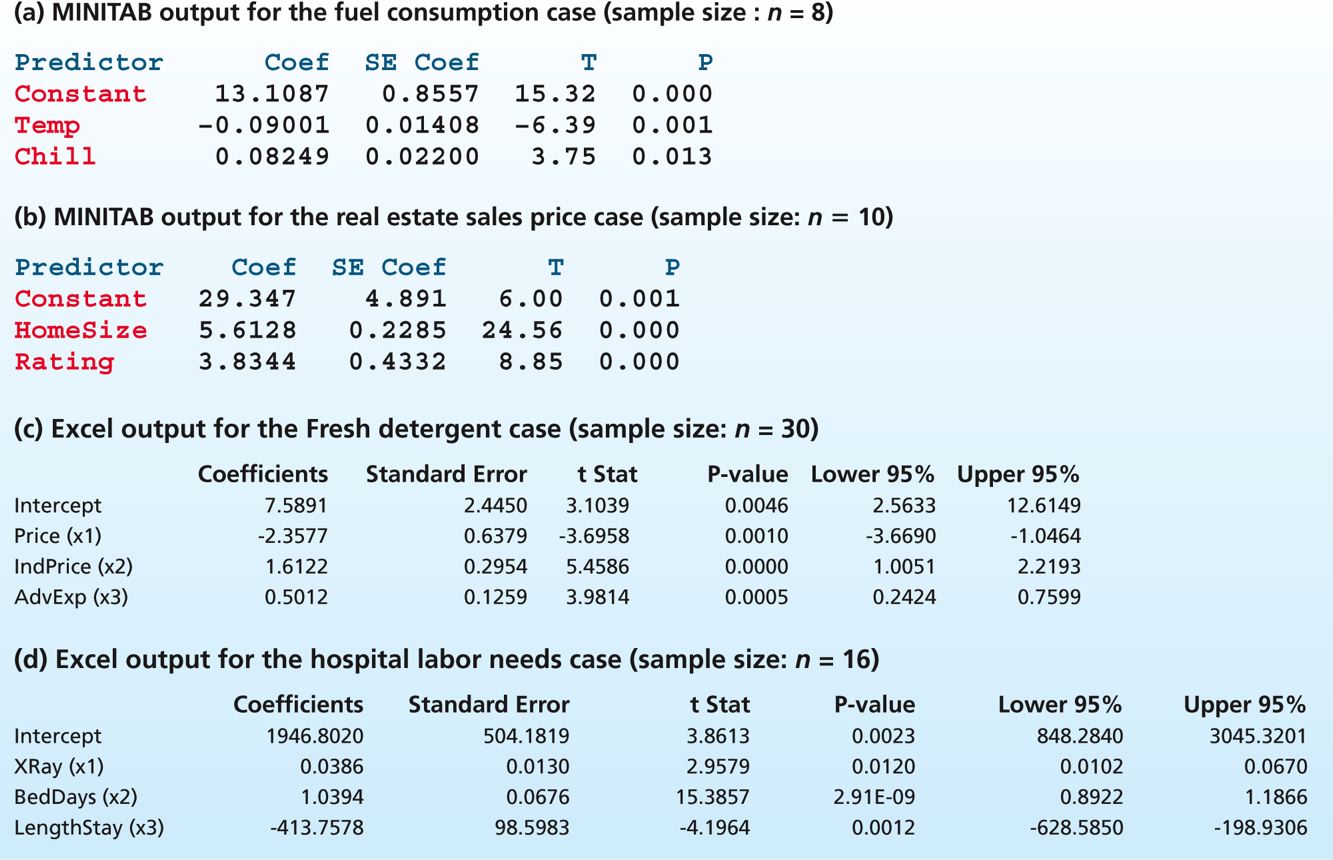 1	Find bj, sbj, and the t statistic for testing H0 : βj = 0 on the output and report their values. Show how t has been calculated by using bj and sbj .2	Using the t statistic and appropriate critical values, test H0 : β1 = 0 versus Ha : ≠ 0 by setting a equal to .05. Which independent variables are significantly related to y in the model with a = .05?3	Using the t statistic and appropriate critical values, test H0 : βj = 0 versus Ha : βj ≠ 0 by setting α equal to .01. Which independent variables are significantly related to y in the model with α = .01?4	Find the p-value for testing H0 : βj = 0 versus Ha : βj ≠ 0 on the output. Using the p-value, determine whether we can reject H0 by setting a equal to .10, .05, .01, and .001. What do you conclude about the significance of the independent variables in the model?5	Calculate the 95 percent confidence interval for βj. Discuss one practical application of this interval.6	Calculate the 99 percent confidence interval for βj .